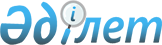 О внесении изменений в решение районного маслихата от 24 декабря 2015 года № 373 "О бюджете Каргалинского района на 2016 - 2018 годы"
					
			С истёкшим сроком
			
			
		
					Решение маслихата Каргалинского района Актюбинской области от 15 декабря 2016 года № 78. Зарегистрировано Департаментом юстиции Актюбинской области 23 декабря 2016 года № 5174. Срок действия решения - до 1 января 2017 года
      В соответствии со статьями 106, 109 Бюджетного кодекса Республики Казахстан от 4 декабря 2008 года, с пунктом 1 статьи 6 Закона Республики Казахстан от 23 января 2001 года "О местном государственном управлении и самоуправлении в Республике Казахстан", Каргалинский районный маслихат РЕШИЛ:
      Внести в решение районного маслихата от 24 декабря 2015 года № 373 "О бюджете Каргалинского района на 2016–2018 годы" (зарегистрированное в Реестре государственной регистрации нормативных правовых актов № 4680, опубликованное 24 февраля 2016 года в районной газете "Карғалы") следующие изменения:
      в пункте 1:
      в подпункте 1):
      доходы – 
      цифры "3 055 059,5" заменить цифрами "3 043 355,8";
      в том числе по:
      поступлениям трансфертов -
      цифры "2 574 484,4" заменить цифрами "2 562 780,7"; 
      в подпункте 2):
      затраты – 
      цифры "3 086 644,5" заменить цифрами "3 074 940,8";
      в подпункте 3):
      чистое бюджетное кредитование – 
      цифры "-1 754,9" заменить цифрами "-1 817,9";
      в том числе: бюджетные кредиты – 
      цифры "41 360" заменить цифрами "41 297";
      в подпункте 5):
      дефицит бюджета – 
      цифры "-29 830" заменить цифрами "-29 767";
      в подпункте 6):
      финансирование дефицита бюджета – 
      цифры "29 830" заменить цифрами "29 767".
      в пункте 9:
      в абзаце четвертом:
      цифры "760" заменить цифрами "523";
      в абзаце десятом:
      цифры "40 008,7" заменить цифрами "31 233";
      в абзаце четырнадцатом:
      цифры "19 840" заменить цифрами "19 181";
      в абзаце шестнадцатом:
      цифры "4 330" заменить цифрами "2 298";
      в пункте 10:
      в абзаце втором:
      цифры "9 545" заменить цифрами "9 482".
      2. Приложения 1, 5 указанного решения изложить в новой редакции согласно приложениям 1, 2 к настоящему решению. 
      3. Настоящее решение вводится в действие с 1 января 2016 года.  Бюджет Каргалинского района на 2016 год Перечень бюджетных программ сельских округов на 2016 год
      продолжение таблицы
					© 2012. РГП на ПХВ «Институт законодательства и правовой информации Республики Казахстан» Министерства юстиции Республики Казахстан
				
      Председатель сессии

Секретарь районного

      районного маслихата

маслихата

      Р.Сактаганов

Н.Заглядова
Приложение 1к решению районного маслихатаот 15 декабря 2016 года № 78Приложение 1к решению районного маслихатаот 24 декабря 2015 года № 373
Категория
Категория
Категория
Категория
Категория
Сумма тысяч тенге
Класс
Класс
Класс
Класс
Сумма тысяч тенге
Подкласс
Подкласс
Подкласс
Сумма тысяч тенге
Специфика
Специфика
Сумма тысяч тенге
Наименование
Сумма тысяч тенге
I.Доходы
3043355,8
1
Налоговые поступления
455609
1
01
Подоходный налог
162234
1
01
2
Индивидуальный подоходный налог
162234
1
03
Социальный налог
123256
1
03
1
Социальный налог
123256
1
04
Hалоги на собственность
141627
1
04
1
Hалоги на имущество
108730
1
04
3
Земельный налог
4405
1
04
4
Hалог на транспортные средства
25592
1
04
5
Единый земельный налог
2900
1
05
Внутренние налоги на товары, работы и услуги
25632
1
05
2
Акцизы
738
1
05
3
Поступления за использование природных и других ресурсов
17400
1
05
4
Сборы за ведение предпринимательской и профессиональной деятельности
7494
1
08
Обязательные платежи, взимаемые за совершение юридически значимых действий и (или) выдачу документов уполномоченными на то государственными органами или должностными лицами
2860
1
08
1
Государственная пошлина
2860
2
Неналоговые поступления
16582,1
2
01
Доходы от государственной собственности
2187,1
4
Доходы на доли участия в юридических лицах, находящиеся в государственной собственности
41
5
Доходы от аренды имущества, находящегося в государственной собственности
2071
2
7
Вознаграждения по кредитам, выданным из государственного бюджета
44,1
9
Прочие доходы от государственной собственности
31
2
04
Штрафы, пени, санкции, взыскания, налагаемые государственными учреждениями, финансируемыми из государственного бюджета, а также содержащимися и финансируемыми из бюджета (сметы расходов) Национального Банка Республики Казахстан 
339
1
Штрафы, пени, санкции, взыскания, налагаемые государственными учреждениями, финансируемыми из государственного бюджета, а также содержащимися и финансируемыми из бюджета (сметы расходов) Национального Банка Республики Казахстан, за исключением поступлений от организаций нефтяного сектора 
339
2
06
Прочие неналоговые поступления
14056
2
06
1
Прочие неналоговые поступления
14056
3
Поступления от продажи основного капитала
8384
3
01
Продажа государственного имущества, закрепленного за государственными учреждениями
3310
3
03
1
Продажа государственного имущества, закрепленного за государственными учреждениями
3310
3
03
Продажа земли и нематериальных активов
5074
3
03
1
Продажа земли
5074
4
Поступления трансфертов 
2562780,7
4
02
Трансферты из вышестоящих органов государственного управления
2562780,7
4
02
2
Трансферты из областного бюджета
2562780,7
Функциональная группа
Функциональная группа
Функциональная группа
Функциональная группа
Функциональная группа
Функциональная группа
Сумма тысяч тенге
Функциональная подгруппа
Функциональная подгруппа
Функциональная подгруппа
Функциональная подгруппа
Функциональная подгруппа
Сумма тысяч тенге
Администратор бюджетных программ
Администратор бюджетных программ
Администратор бюджетных программ
Администратор бюджетных программ
Сумма тысяч тенге
Программа
Программа
Программа
Сумма тысяч тенге
Подпрограмма
Подпрограмма
Сумма тысяч тенге
Наименование
Сумма тысяч тенге
 II. Затраты
3074940,8
01
Государственные услуги общего характера
292328
01
1
Представительные, исполнительные и другие органы, выполняющие общие функции государственного управления
225648
01
1
112
Аппарат маслихата района (города областного значения)
15584
01
1
112
001
Услуги по обеспечению деятельности маслихата района (города областного значения)
15254
003
Капитальные расходы государственного органа
330
01
1
122
Аппарат акима района (города областного значения)
82648
01
1
122
001
Услуги по обеспечению деятельности акима района (города областного значения)
74745
003
Капитальные расходы государственного органа 
7903
01
1
123
Аппарат акима района в городе, города районного значения, поселка, села, сельского округа
127416
01
1
123
001
Услуги по обеспечению деятельности акима района в городе, города районного значения, поселка, села, сельского округа
120666
022
Капитальные расходы государственного органа
6750
2
Финансовая деятельность
18927
452
Отдел финансов района (города областного значения)
18927
452
001
Услуги по реализации государственной политики в области исполнения бюджета и управления коммунальной собственностью района (города областного значения)
17672
003
Проведение оценки имущества в целях налогообложения
678
010
Приватизация, управление коммунальным имуществом, постприватизационная деятельность и регулирование споров, связанных с этим
0
018
Капитальные расходы государственного органа 
577
5
Планирование и статистическая деятельность
14242
453
Отдел экономики и бюджетного планирования района (города областного значения)
14242
001
Услуги по реализации государственной политики в области формирования и развития экономической политики, системы государственного планирования
13696
004
Капитальные расходы государственного органа 
546
9
Прочие государственные услуги общего характера
33511
454
Отдел предпринимательства и сельского хозяйства района (города областного значения)
21019
001
Услуги по реализации государственной политики на местном уровне в области развития предпринимательства и сельского хозяйства
20633
007
Капитальные расходы государственного органа
386
458
Отдел жилищно-коммунального хозяйства, пассажирского транспорта и автомобильных дорог района (города областного значения)
12492
001
Услуги по реализации государственной политики на местном уровне в области жилищно-коммунального хозяйства, пассажирского транспорта и автомобильных дорог
12492
02
Оборона
29012
02
1
Военные нужды
2691
02
1
122
Аппарат акима района (города областного значения)
2691
02
1
122
005
Мероприятия в рамках исполнения всеобщей воинской обязанности
2691
2
Организация работы по чрезвычайным ситуациям
26321
122
Аппарат акима района (города областного значения)
26321
122
006
Предупреждение и ликвидация чрезвычайных ситуаций масштаба района (города областного значения)
24569
007
Мероприятия по профилактике и тушению степных пожаров районного (городского) масштаба, а также пожаров в населенных пунктах, в которых не созданы органы государственной противопожарной службы
1752
03
Общественный порядок, безопасность, правовая, судебная, уголовно-исполнительная деятельность
2209
9
Прочие услуги в области общественного порядка и безопасности
2209
458
Отдел жилищно-коммунального хозяйства, пассажирского транспорта и автомобильных дорог района (города областного значения)
2209
458
021
Обеспечение безопасности дорожного движения в населенных пунктах
2209
04
Образование
1928049,5
04
1
Дошкольное воспитание и обучение
178865
464
Отдел образования района (города областного значения)
177865
009
Обеспечение деятельности организаций дошкольного воспитания и обучения
147269
040
Реализация государственного образовательного заказа в дошкольных организациях образования
30596
466
Отдел архитектуры, градостроительства и строительства района (города областного значения)
1000
037
Строительство и реконструкция объектов дошкольного воспитания и обучения
1000
2
Начальное, основное среднее и общее среднее образование
1646254,5
2
123
Аппарат акима района в городе, города районного значения, поселка, села, сельского округа
1238
2
123
005
Организация бесплатного подвоза учащихся до школы и обратно в сельской местности
1238
464
Отдел образования района (города областного значения)
1371760
003
Общеобразовательное обучение
1291276
006
Дополнительное образование для детей
80484
465
Отдел физической культуры и спорта района (города областного значения)
40581
017
Дополнительное образование для детей и юношества по спорту
40581
466
Отдел архитектуры, градостроительства и строительства района (города областного значения)
232675,5
021
Строительство и реконструкция объектов начального, основного среднего и общего среднего образования
232675,5
9
Прочие услуги в области образования
102930
464
Отдел образования района (города областного значения)
102930
001
Услуги по реализации государственной политики на местном уровне в области образования
15175
004
Информатизация системы образования в государственных учреждениях образования района (города областного значения)
6110
005
Приобретение и доставка учебников, учебно-методических комплексов для государственных учреждений образования района (города областного значения)
14205
007
Проведение школьных олимпиад, внешкольных мероприятий и конкурсов районного (городского) масштаба
4673
012
Капитальные расходы государственного органа
0
015
Ежемесячная выплата денежных средств опекунам (попечителям) на содержание ребенка-сироты (детей-сирот), и ребенка (детей), оставшегося без попечения родителей
8161
029
Обследование психического здоровья детей и подростков и оказание психолого-медико-педагогической консультативной помощи населению
10911
067
Капитальные расходы подведомственных государственных учреждений и организаций
43695
06
Социальная помощь и социальное обеспечение
169814
1
Социальное обеспечение
24270
451
Отдел занятости и социальных программ района (города областного значения)
10000
005
Государственная адресная социальная помощь
0
016
Государственные пособия на детей до 18 лет
10000
464
Отдел образования района (города областного значения)
14270
030
Содержание ребенка (детей), переданного патронатным воспитателям
14270
2
Социальная помощь
119890
2
123
Аппарат акима района в городе, города районного значения, поселка, села, сельского округа
14091
2
123
003
Оказание социальной помощи нуждающимся гражданам на дому
14091
451
Отдел занятости и социальных программ района (города областного значения)
105799
451
002
Программа занятости
48130
004
Оказание социальной помощи на приобретение топлива специалистам здравоохранения, образования, социального обеспечения, культуры, спорта и ветеринарии в сельской местности в соответствии с законодательством Республики Казахстан
8972
006
Оказание жилищной помощи
5550
007
Социальная помощь отдельным категориям нуждающихся граждан по решениям местных представительных органов
36112
017
Обеспечение нуждающихся инвалидов обязательными гигиеническими средствами и предоставление услуг специалистами жестового языка, индивидуальными помощниками в соответствии с индивидуальной программой реабилитации инвалида
7035
023
Обеспечение деятельности центров занятости населения
0
9
Прочие услуги в области социальной помощи и социального обеспечения
25654
451
Отдел занятости и социальных программ района (города областного значения)
25654
451
001
Услуги по реализации государственной политики на местном уровне в области обеспечения занятости и реализации социальных программ для населения
21427
011
Оплата услуг по зачислению, выплате и доставке пособий и других социальных выплат
527
021
Капитальные расходы государственного органа 
3700
07
Жилищно-коммунальное хозяйство
191743,7
07
1
Жилищное хозяйство
136094
123
Аппарат акима района в городе, города районного значения, поселка, села, сельского округа
2298
027
Ремонт и благоустройство объектов в рамках развития городов и сельских населенных пунктов по Дорожной карте занятости 2020
2298
455
Отдел культуры и развития языков района (города областного значения)
3579,3
024
Ремонт объектов в рамках развития городов и сельских населенных пунктов по Дорожной карте занятости 2020
3579,3
458
Отдел жилищно-коммунального хозяйства, пассажирского транспорта и автомобильных дорог района (города областного значения)
4858
003
Организация сохранения государственного жилищного фонда
4858
049
Проведение энергетического аудита многоквартирных жилых домов 
0
464
Отдел образования района (города областного значения)
28362,7
026
Ремонт объектов в рамках развития городов и сельских населенных пунктов по Дорожной карте занятости 2020
28362,7
466
Отдел архитектуры, градостроительства и строительства района (города областного значения)
96996
003
Проектирование и (или) строительство, реконструкция жилья коммунального жилищного фонда
56999
466
004
Проектирование, развитие и (или) обустройство инженерно-коммуникационной инфраструктуры
39333
074
Развитие и/или сооружение недостающих объектов инженерно-коммуникационной инфраструктуры в рамках второго направления Дорожной карты занятости 2020
0
091
Приобретение оборудования для проектов, реализуемых участниками в рамках второго направления Дорожной карты занятости 2020
664
2
Коммунальное хозяйство
31716,7
458
Отдел жилищно-коммунального хозяйства, пассажирского транспорта и автомобильных дорог района (города областного значения)
23909,7
458
012
Функционирование системы водоснабжения и водоотведения
7807
458
026
Организация эксплуатации тепловых сетей, находящихся в коммунальной собственности районов (городов областного значения)
0
027
Организация эксплуатации сетей газификации, находящихся в коммунальной собственности районов (городов областного значения)
1514
028
Развитие коммунального хозяйства
2074
058
Развитие системы водоснабжения и водоотведения в сельских населенных пунктах
12514,7
466
Отдел архитектуры, градостроительства и строительства района (города областного значения)
7807
005
Развитие коммунального хозяйства
7807
3
Благоустройство населенных пунктов
23933
3
123
Аппарат акима района в городе, города районного значения, поселка, села, сельского округа
7868
008
Освещение улиц населенных пунктов
6158
3
123
009
Обеспечение санитарии населенных пунктов
814
011
Благоустройство и озеленение населенных пунктов
896
458
Отдел жилищно-коммунального хозяйства, пассажирского транспорта и автомобильных дорог района (города областного значения)
16065
015
Освещение улиц населенных пунктов
14859
018
Благоустройство и озеленение населенных пунктов
1206
08
Культура, спорт, туризм и информационное пространство
159989
08
1
Деятельность в области культуры
67756
455
Отдел культуры и развития языков района (города областного значения)
67052
455
003
Поддержка культурно-досуговой работы
67052
466
Отдел архитектуры, градостроительства и строительства района (города областного значения)
704
011
Развитие объектов культуры
704
2
Спорт
15850
465
Отдел физической культуры и спорта района (города областного значения)
9585
001
Услуги по реализации государственной политики на местном уровне в сфере физической культуры и спорта
6336
006
Проведение спортивных соревнований на районном (города областного значения) уровне
535
007
Подготовка и участие членов сборных команд района (города областного значения) по различным видам спорта на областных спортивных соревнованиях
614
032
Капитальные расходы подведомственных государственных учреждений и организаций
2100
466
Отдел архитектуры, градостроительства и строительства района (города областного значения)
6265
008
Развитие объектов спорта
6265
3
Информационное пространство
46157
455
Отдел культуры и развития языков района (города областного значения)
37390
455
006
Функционирование районных (городских) библиотек
36986
455
007
Развитие государственного языка и других языков народа Казахстана
404
456
Отдел внутренней политики района (города областного значения)
8767
456
002
Услуги по проведению государственной информационной политики
8767
9
Прочие услуги по организации культуры, спорта, туризма и информационного пространства
30226
455
Отдел культуры и развития языков района (города областного значения)
15248
455
001
Услуги по реализации государственной политики на местном уровне в области развития языков и культуры
9385
010
Капитальные расходы государственного органа
374
032
Капитальные расходы подведомственных государственных учреждений и организаций
5489
456
Отдел внутренней политики района (города областного значения)
14978
456
001
Услуги по реализации государственной политики на местном уровне в области информации, укрепления государственности и формирования социального оптимизма граждан
8148
003
Реализация мероприятий в сфере молодежной политики
5860
006
Капитальные расходы государственного органа 
892
032
Капитальные расходы подведомственных государственных учреждений и организаций
78
10
Сельское, водное, лесное, рыбное хозяйство, особо охраняемые природные территории, охрана окружающей среды и животного мира, земельные отношения
57755
10
1
Сельское хозяйство
22049
453
Отдел экономики и бюджетного планирования района (города областного значения)
9409
099
Реализация мер по оказанию социальной поддержки специалистов
9409
473
Отдел ветеринарии района (города областного значения)
12640
001
Услуги по реализации государственной политики на местном уровне в сфере ветеринарии
5512
003
Капитальные расходы государственного органа
405
005
Обеспечение функционирования скотомогильников (биотермических ям)

 
3000
006
Организация санитарного убоя больных животных
1000
008
Возмещение владельцам стоимости изымаемых и уничтожаемых больных животных, продуктов и сырья животного происхождения
523
010
Проведение мероприятий по идентификации сельскохозяйственных животных 
2200
474
Отдел сельского хозяйства и ветеринарии района (города областного значения)
0
001
Услуги по реализации государственной политики на местном уровне в сфере сельского хозяйства и ветеринарии
0
003
Капитальные расходы государственного органа
0
006
Организация санитарного убоя больных животных
0
008
Возмещение владельцам стоимости изымаемых и уничтожаемых больных животных, продуктов и сырья животного происхождения
0
012
Проведение мероприятий по идентификации сельскохозяйственных животных 
0
6
Земельные отношения
12711
463
Отдел земельных отношений района (города областного значения)
12711
463
001
Услуги по реализации государственной политики в области регулирования земельных отношений на территории района (города областного значения)
9211
007
Капитальные расходы государственного органа 
3500
9
Прочие услуги в области сельского, водного, лесного, рыбного хозяйства, охраны окружающей среды и земельных отношений
22995
473
Отдел ветеринарии района (города областного значения)
22995
011
Проведение противоэпизоотических мероприятий
22995
474
Отдел сельского хозяйства и ветеринарии района (города областного значения)
0
013
Проведение противоэпизоотических мероприятий
0
11
Промышленность, архитектурная, градостроительная и строительная деятельность
13217
2
Архитектурная, градостроительная и строительная деятельность
13217
466
Отдел архитектуры, градостроительства и строительства района (города областного значения)
13217
466
001
Услуги по реализации государственной политики в области строительства, улучшения архитектурного облика городов, районов и населенных пунктов области и обеспечению рационального и эффективного градостроительного освоения территории района (города областного значения)
8999
015
Капитальные расходы государственного органа 
4218
12
Транспорт и коммуникации
142558
12
1
Автомобильный транспорт
142558
12
1
123
Аппарат акима района в городе, города районного значения, поселка, села, сельского округа
2701
12
1
123
013
Обеспечение функционирования автомобильных дорог в городах районного значения, поселках, селах, сельских округах
2701
458
Отдел жилищно-коммунального хозяйства, пассажирского транспорта и автомобильных дорог района (города областного значения)
139857
458
023
Обеспечение функционирования автомобильных дорог
25393
045
Капитальный и средний ремонт автомобильных дорог районного значения и улиц населенных пунктов
114464
13
Прочие
28458
3
Поддержка предпринимательской деятельности и защита конкуренции
1280
454
Отдел предпринимательства и сельского хозяйства района (города областного значения)
1280
006
Поддержка предпринимательской деятельности
1280
469
Отдел предпринимательства района (города областного значения)
0
001
Услуги по реализации государственной политики на местном уровне в области развития предпринимательства
0
003
Поддержка предпринимательской деятельности
0
007
Поддержка частного предпринимательства в рамках Единой программы поддержки и развития бизнеса "Дорожная карта бизнеса 2020"
0
9
Прочие
27178
123
Аппарат акима района в городе, города районного значения, поселка, села, сельского округа
15323
040
Реализация мер по содействию экономическому развитию регионов в рамках Программы "Развитие регионов" до 2020 года
15323
452
Отдел финансов района (города областного значения)
9607
452
012
Резерв местного исполнительного органа района (города областного значения)
9607
453
Отдел экономики и бюджетного планирования района (города областного значения)
952
003
Разработка или корректировка, а также проведение необходимых экспертиз технико-экономических обоснований местных бюджетных инвестиционных проектов и конкурсных документаций проектов государственно-частного партнерства, концессионных проектов, консультативное сопровождение проектов государственно-частного партнерства и концессионных проектов
952
455
Отдел культуры и развития языков района (города областного значения)
425
040
Реализация мер по содействию экономическому развитию регионов в рамках Программы "Развитие регионов" до 2020 года
425
464
Отдел образования района (города областного значения)
871
041
Реализация мер по содействию экономическому развитию регионов в рамках Программы "Развитие регионов"до 2020 года
871
14
Обслуживание долга
33,1
1
Обслуживание долга
33,1
452
Отдел финансов района (города областного значения)
33,1
013
Обслуживание долга местных исполнительных органов по выплате вознаграждений и иных платежей по займам из областного бюджета
33,1
15
Трансферты
59774,5
1
Трансферты
59774,5
452
Отдел финансов района (города областного значения)
59774,5
006
Возврат неиспользованных (недоиспользованных) целевых трансфертов
2212,5
024
Целевые текущие трансферты в вышестоящие бюджеты в связи с передачей функций государственных органов из нижестоящего уровня государственного управления в вышестоящий
8235
051
Трансферты органам местного самоуправления
49327
Функциональная группа
Функциональная группа
Функциональная группа
Функциональная группа
Функциональная группа
Функциональная группа
Сумма тысяч тенге
Функциональная подгруппа
Функциональная подгруппа
Функциональная подгруппа
Функциональная подгруппа
Функциональная подгруппа
Сумма тысяч тенге
Администратор бюджетных программ
Администратор бюджетных программ
Администратор бюджетных программ
Администратор бюджетных программ
Сумма тысяч тенге
Программа
Программа
Программа
Сумма тысяч тенге
Подпрограмма
Подпрограмма
Сумма тысяч тенге
Наименование
Сумма тысяч тенге
III. Чистое бюджетное кредитование 
-1817,9
 Бюджетные кредиты
41297
10
Сельское, водное, лесное, рыбное хозяйство, особо охраняемые природные территории, охрана окружающей среды и животного мира, земельные отношения
41297
10
1
Сельское хозяйство
41297
453
Отдел экономики и бюджетного планирования района (города областного значения)
41297
006
Бюджетные кредиты для реализации мер социальной поддержки специалистов
41297
Категория
Категория
Категория
Категория
Категория
Сумма тысяч тенге
Класс
Класс
Класс
Класс
Сумма тысяч тенге
Подкласс
Подкласс
Подкласс
Сумма тысяч тенге
Специфика
Специфика
Сумма тысяч тенге
Наименование
Сумма тысяч тенге
5
Погашение бюджетных кредитов
43114,9
01
Погашение бюджетных кредитов
43114,9
1
Погашение бюджетных кредитов, выданных из государственного бюджета
43114,9
Функциональная группа
Функциональная группа
Функциональная группа
Функциональная группа
Функциональная группа
Функциональная группа
Сумма тысяч тенге
Функциональная подгруппа
Функциональная подгруппа
Функциональная подгруппа
Функциональная подгруппа
Функциональная подгруппа
Сумма тысяч тенге
Администратор бюджетных программ
Администратор бюджетных программ
Администратор бюджетных программ
Администратор бюджетных программ
Сумма тысяч тенге
Программа
Программа
Программа
Сумма тысяч тенге
Подпрограмма
Подпрограмма
Сумма тысяч тенге
Наименование
Сумма тысяч тенге
IV. Сальдо по операциям с финансовыми активами
0
Приобретение финансовых активов
0
13
Прочие 
0
9
Прочие 
0
452
Отдел финансов района (города областного значения)
0
014
Формирование или увеличение уставного капитала юридических лиц
0
V. Дефицит (профицит) бюджета 
-29767
VI. Финансирование дефицита (использование профицита) бюджета
29767
Категория
Категория
Категория
Категория
Категория
Сумма тысяч тенге
Класс
Класс
Класс
Класс
Сумма тысяч тенге
Подкласс
Подкласс
Подкласс
Сумма тысяч тенге
Специфика
Специфика
Сумма тысяч тенге
Наименование
Сумма тысяч тенге
7
 Поступления займов
41297
01
 Внутренние государственные займы
41297
2
Договоры займа
41297
Функциональная группа
Функциональная группа
Функциональная группа
Функциональная группа
Функциональная группа
Функциональная группа
Сумма тысяч тенге
Функциональная подгруппа
Функциональная подгруппа
Функциональная подгруппа
Функциональная подгруппа
Функциональная подгруппа
Сумма тысяч тенге
Администратор бюджетных программ
Администратор бюджетных программ
Администратор бюджетных программ
Администратор бюджетных программ
Сумма тысяч тенге
Программа
Программа
Программа
Сумма тысяч тенге
Подпрограмма
Подпрограмма
Сумма тысяч тенге
Наименование
Сумма тысяч тенге
16
Погашение займов
43128
16
1
Погашение займов
43128
16
1
452
Отдел финансов района (города областного значения)
43128
16
1
452
008
Погашение долга местного исполнительного органа перед вышестоящим бюджетом
43114,9
021
Возврат неиспользованных бюджетных кредитов, выданных из местного бюджета
13,1
Категория
Категория
Категория
Категория
Категория
Сумма тысяч тенге
Класс
Класс
Класс
Класс
Сумма тысяч тенге
Подкласс
Подкласс
Подкласс
Сумма тысяч тенге
Специфика
Специфика
Сумма тысяч тенге
Наименование
Сумма тысяч тенге
8
Используемые остатки бюджетных средств
31598,1
01
01
Остатки бюджетных средств
31598,1
16
1
1
Свободные остатки бюджетных средств
31598,1Приложение 2к решению районного маслихатаот 15 декабря 2016 года № 78Приложение 5к решению районного маслихатаот 24 декабря 2015 года № 373
001
022
003
005
027
008
Наименование аульных (сельских) округов
Услуги по обеспечению деятельности акима района в городе, города районного значения, поселка, села, сельского округа
Капитальные расходы государственного органа
Оказание социальной помощи нуждающимся гражданам на дому
Организация бесплатного подвоза учащихся до школы и обратно в сельской местности 
Ремонт и благоустройство объектов в рамках развития городов и сельских населенных пунктов по Дорожной карте занятости 2020
Освещение улиц населенных пунктов
Алимбетовский сельский округ
12374
292
1179
84
0
0
Ащылысайский сельский округ
15424
423
2122
0
1200
0
Бадамшинский сельский округ 
24908
285
6038
263
0
4010
Велиховский сельский округ

 
10881
450
0
29
0
0
Желтауский сельский округ
16317
250
1167
125
1098
0
Кемпирсайский сельский округ
13008
3750
447
472
0
0
Кос-Истекский сельский округ
15099
578
3154
13
0
0
Степной сельский округ
12632
722
0
252
0
2148
Итого
120643
6750
14107
1238
2298
6158
009
011
013
040
Всего
Наименование аульных (сельских) округов
Обеспечение санитарии населенных пунктов
Благоустройство и озеленение населенных пунктов
Обеспечение функционирования автомобильных дорог в городах районного значения, поселках, селах, сельских округах
Реализация мер по содействию экономическому развитию регионов в рамках Программы "Развитие регионов" 
Всего
Алимбетовский сельский округ
53
211
0
1585
15778
Ащылысайский сельский округ
345
0
0
1629
21143
Бадамшинский сельский округ 
0
330
804
4949
41587
Велиховский сельский округ

 
0
0
474
458
12292
Желтауский сельский округ
336
312
0
3212
22817
Кемпирсайский сельский округ
80
0
577
0
18334
Кос-Истекский сельский округ
0
43
43
2829
21759
Степной сельский округ
0
0
803
687
17244
Итого
814
896
2701
15349
170954